 MLEA AGENDA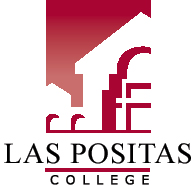 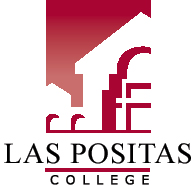 Math And Language Equity & Achievement CommitteeSeptember 28, 2021| 2:30-4:00pm | via ZOOM
Meeting ID: 926 3666 6532
Passcode: 957281AgendaCall to OrderReview and Approval of Agenda Review and Approval of August 24 MinutesNew Assessment Specialist Overview of Position—MiguelPredictions as to Chancellor’s Memo on AB705 Progress—KristyAB705 Dashboard--RajinderMLEA sphere of operations—what do we do vs. other groups--KatieMeeting Structure, Sub-subcommittees--KatieMLEA website--Katie